World History – Fall FinalDescribe the transition from Paleolithic to the Neolithic Era.List three effects of the domestication of plants and animals1.2.3.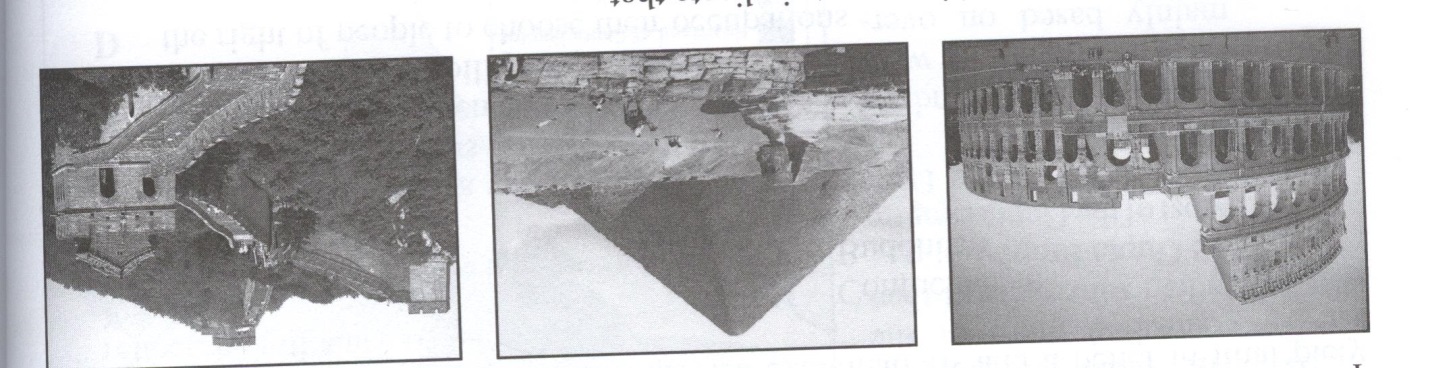 What general statement can be made based on the pictures?What characteristic marks the beginning of a civilization?List 3 major characteristics of Christianity? 1.2.3.How did the Jewish view of God differ from the beliefs of most people in the ancient world?  List and describe the 5 Pillars of Islam		1.		2.		3.		4.		5.List and describe the 5 K’s of Sikhism		1.		2.		3.		4.		5.Describe Buddhism and its characteristicsList two similarities between Buddhism and Hinduism1.2.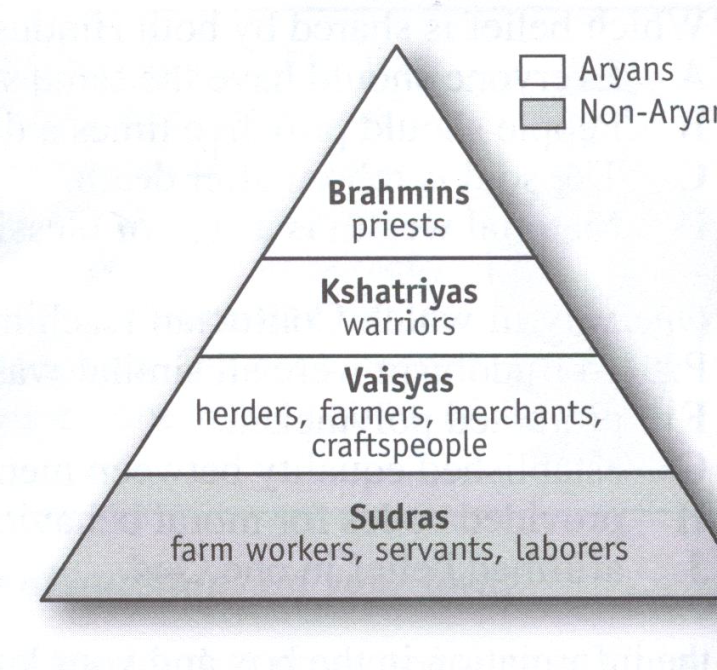 What concept is illustrated in the diagramHow can a Hindu “move up” in the caste system?What was brought to India by the Aryans? 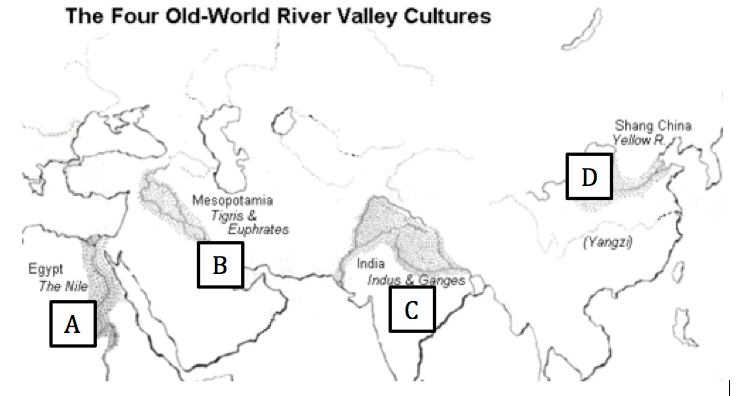 	An archaeologist discovered a preserved mummy, hieroglyphics written on stone walls, and an embalmed pharaoh.  In which location on the map was this site most likely found? Describe cultural diffusion and what helped spread cultures in ancient civilizations.The river valleys of the Tigris-Euphrates, the Nile, the Indus, and the Yellow River were centers of civilization because they: Explain how the Babylonian Code of Hammurabi and the Roman Twelve Tables similar?  Which principle of Babylonian society does this excerpt from the Code of Hammurabi illustrate?  The Code of Hammurabi was a major contribution to the development of civilization because it:   	Describe 2 accomplishments associated with the Gupta Empire 	1.	2.What Indian Emperor lead to the spread of Buddhism and peace in India?How can one see that the Indus Valley civilization had a centralized government? The Aryans divided people into classes by: The Mandate of Heaven is the idea behind which Chinese philosophy?What was one similarity between the ancient civilizations of Egypt and China? What religions were practiced in Ancient China?	1. 	2. 3. A religious example of “cultural diffusion” in early Chinese history was:  Describe the form of government that lead the Shang Dynasty. 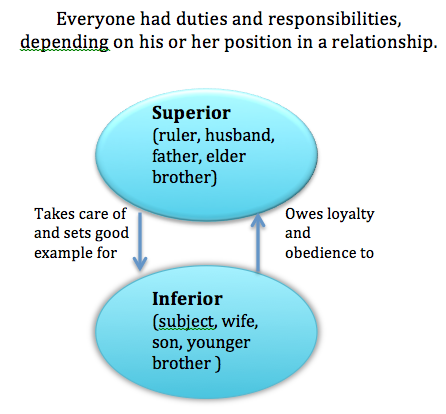 What Ancient Chinese philosophy is defined by the chart above?Confucius taught the Chinese people that their most important duty was    Describe LegalismDescribe the silk roadList 2 differences between classical civilizations and river valley civilizations.			1.			2.What characteristic did the Persian Empire share with the Roman and Incan Empires? 	Greece geography created what type of civilizations?Describe the causes of the Persian War.List 3 characteristics of Sparta and AthensAthens1.2.3.Sparta1.2.3.What resulted from the Peloponnesian leagues victory of the Peloponnesian Wars?In Athens, during the Age of Pericles, every male citizen The quotation above illustrates the importance ancient Athenians placed on individual participation in the:	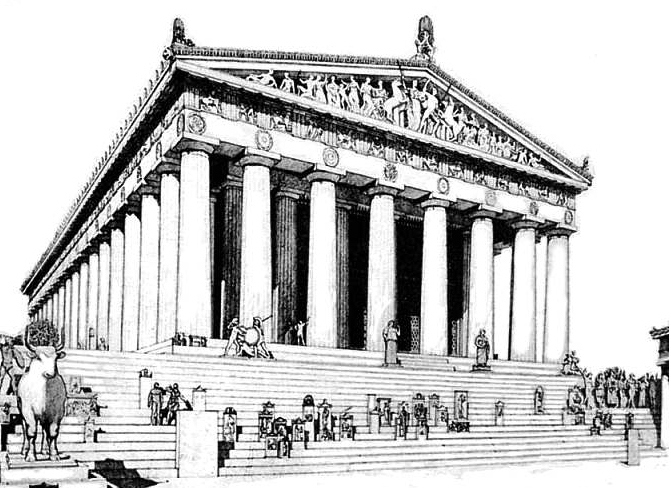 Which culture created marble temples such as the Parthenon (pictured above) with ideal proportions and the first works of drama and history? List 3 characteristics of the Golden Age of Greece.1.2.3.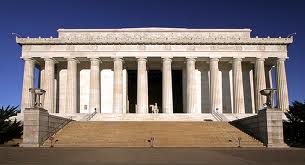 The following is a picture of the Lincoln Memorial.  It was influenced by what piece of Greek architecture?List the three government forms in order described in the passage by Aristotle.1.2.3.Which society was the first to practice direct democracy? Define direct democracy and indirect democracy.Direct-Indirect-Describe the different between Athenian democracy and modern United States democracy.Define: --Monarchy--AristocracyAlexander the Great’s most lasting achievement was     What was the new culture spread by Alexander the great?	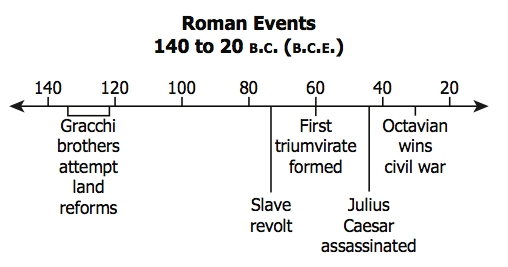 The main effect of the events on this timeline was the:  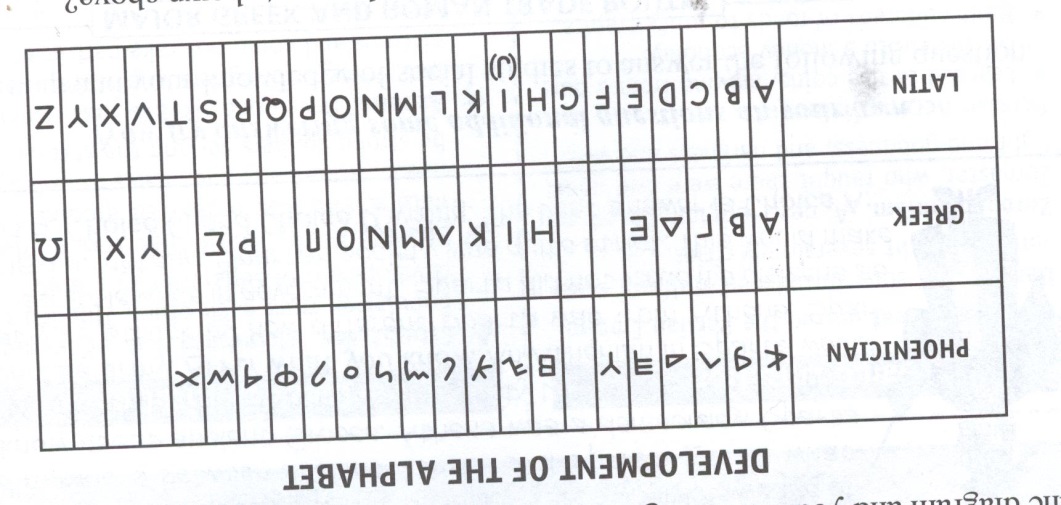 What conclusion can be best drawn from the chart above about the spread of culture?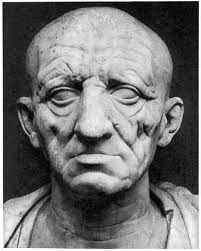 The following would be an example of Roman art and their emphasis on preciseness or exactness.  This type of art is known as:Describe Ancient Rome’s justice and legal system.Justice-Legal-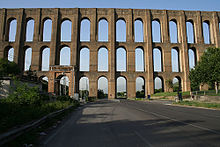 The accomplishment of Roman engineering shown in the picture above is an example of: 	Babylonian had Hammurabi’s Code as its written form of law; What written form of law did the Roman’s follow?How were the collapses of the Roman Empire and the Han Dynasty similar? The Han Dynasty and the Roman Empire were similar in that both: Which statement is most accurate based on the information in the map? 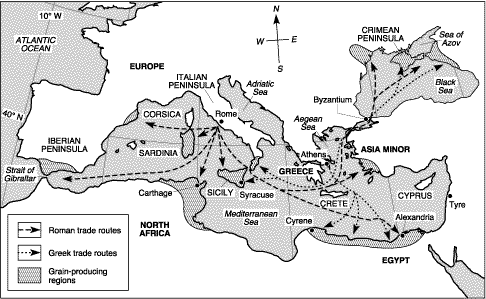 The map supports the theory that the Roman Empire united the Mediterranean region under its control because: Explain how Constantinople became the center of the Byzantine Empire?In Western Europe, what resulted from the Western Roman Empire was invaded and collapsed?List 4 causes of the “fall” of Rome.1.2.3.4.List 3 results of the “fall” of Rome.1.2.3.After the fall of Rome, the eastern portion of the Roman Empire became known as the   “Western Europe went into a long, deep sleep.  Learning was found only in the religious orders.  Fear and chaos reigned.”  What period in history does this statement by a historian best describe?    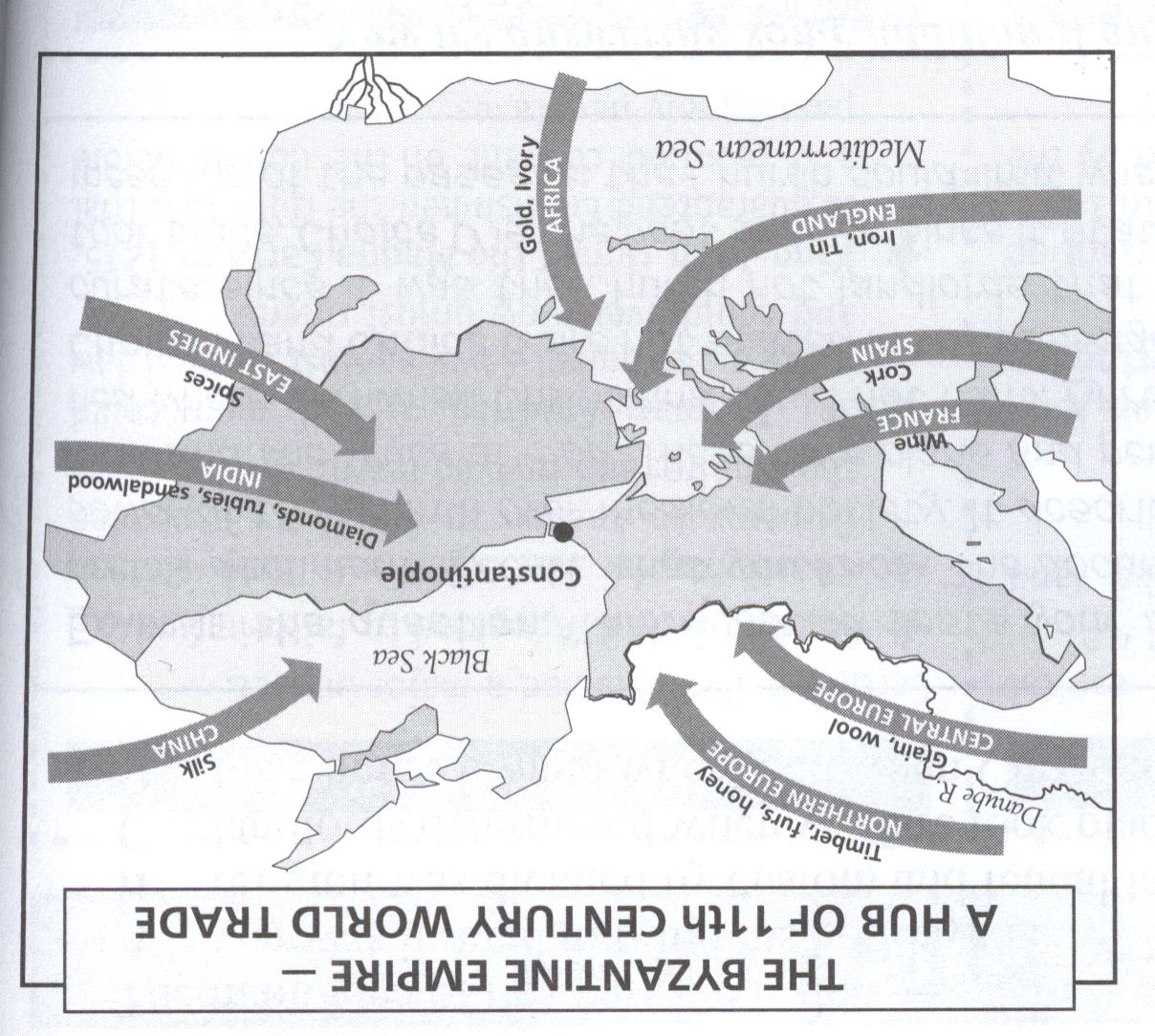 Based on the information provided in this map, describe Constantinople’s role in trade throughout Europe.What was the Magna Carta? What role did it have on the power of the king?Describe the role of the Roman Catholic Church in Western Europe during the Middle Ages.What did the caste system in India and the feudal system in Europe have in common?      Describe feudalism and the role of the lords, vassals, and peasants.Feudalism-Lord-Vassal-Peasants-The main idea of this passage is that:   A major goal of the Catholic Church during the Crusades (1096-1291) was to:  List 3 effects of the Crusades1.2.3.These statements indicate that the history of the Crusades:    The Crusades have been called one of "history's most successful failures."  List 2 reasons for the statement1.2.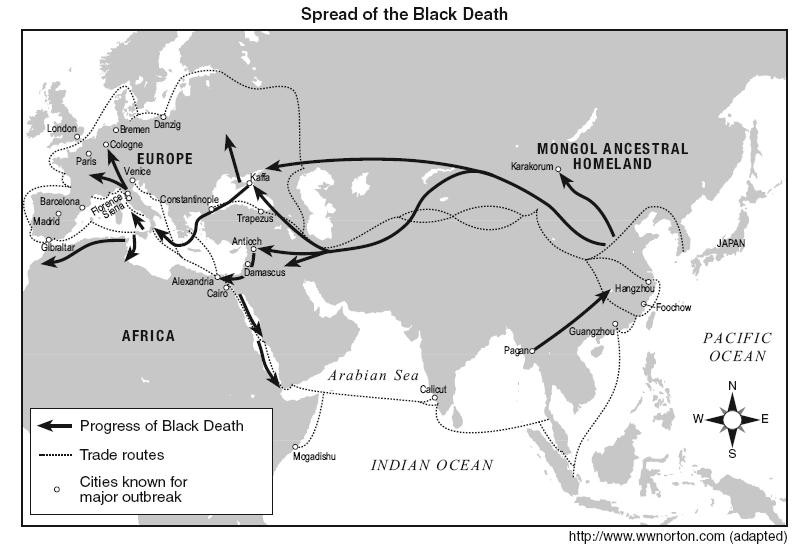 List 3 effects of the Bubonic Plague1.2.3.The information on the map suggests that the Black Death spread to Europe as a result of contact with:  	One characteristic of the “Golden Age” of Muslim culture was the:The Golden Age of Muslim culture was best known for its Which statement best expresses Ibn Battuta’s point of view in this passage?List 3 reasons for the success of ancient kingdoms in Western Africa.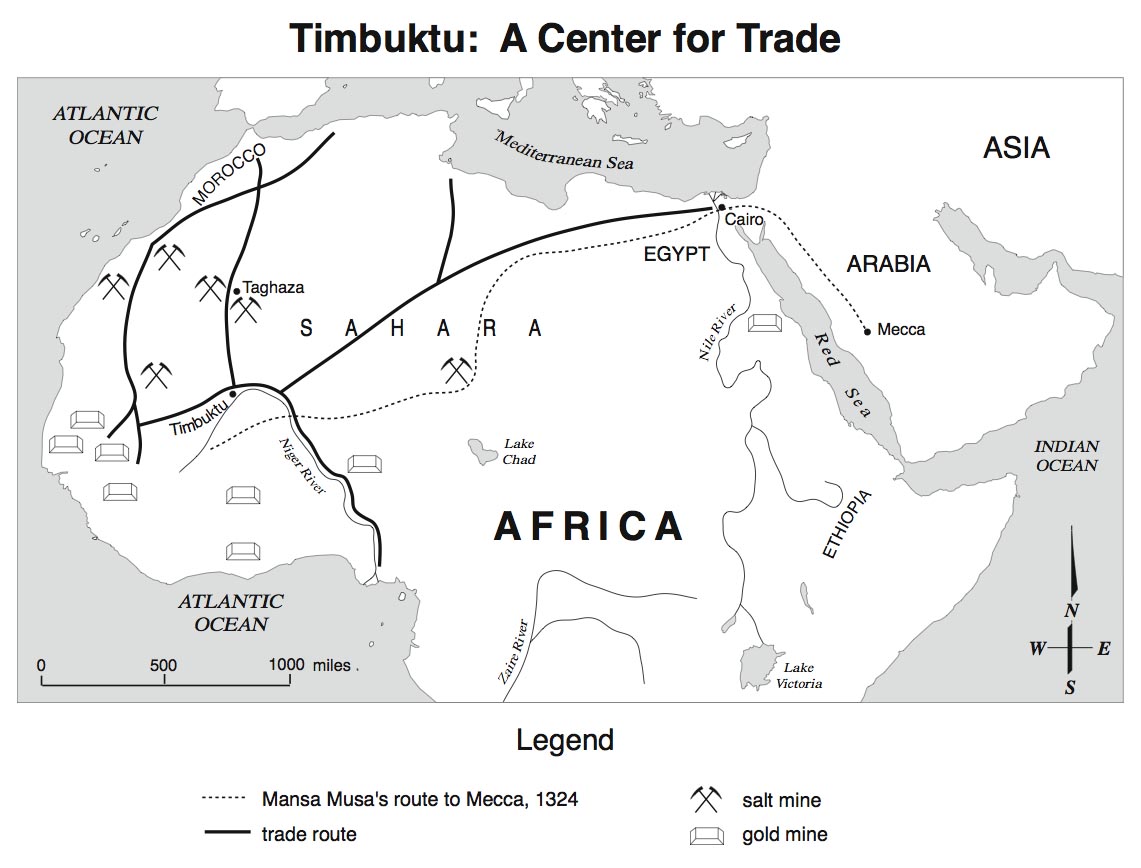 89. 	Based on the map, which goods were traded in Timbuktu?   Based on the map, which conclusion can best be drawn about this region? List 3 ways that the Silk Road and the West African trade routes were similar.1.2.3.With which statement would the author of this passage most likely agree? How were the African kingdoms of Ghana, Mali, and Songhai similar? The Aztec calendar and the Maya use of zero both illustrate that pre-Columbian cultures in the Americas: 		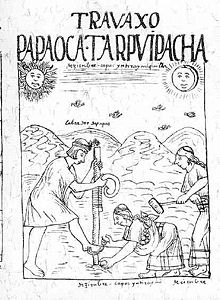 Describe the agricultural systems of the Mesoamerican tribes.What does the above drawing illustrate about pre-Columbian Inca civilization?Describe the Incan civilization.What do these two structures suggest about ancient pre-Columbian civilizations?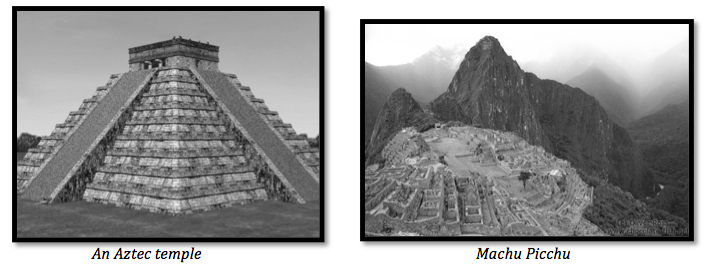 We regard an individual that takes no interest in public affairs not as harmless but as useless.                                Pericles